Муниципальное общеобразовательное бюджетное учреждениеСредняя общеобразовательная школа № 1 с. Кармаскалымуниципального районаКармаскалинский  район Республики Башкортостан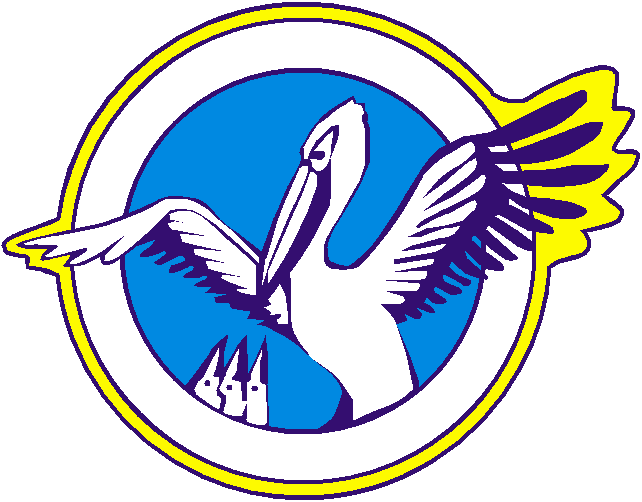 Эссе                                                                                    Подготовила                                                                                   учитель начальных классов                                                                                   Михайлова Инна Георгиевнас. Кармаскалы   2015 г.                                 Учитель – три слога.
                              Не так уж и много,
                                                     А сколько умений вмещает оно!
                          Уменье мечтать!
                         Уменье дерзать!
                                                Уменье работе себя отдавать!
                       Уменье учить!
                          Уменье творить!
                                                       Уменье детей беззаветно любить!
                                 Учитель – три слога.
                             Но как это много!
                                                       И это призванье вам Богом дано!                                                                                                                                   (Н. Веденяпина)     Первый учитель…   Очень много связано с этими словами, наверное, у каждого человека. Быть учителем я хотела всегда, с того момента, как увидела Осипову Нину Антоновну, свою первую учительницу. Она была для нас самой красивой, самой доброй, самой умной – почти как мама. Именно благодаря ей я стала учителем начальных классов. И мне всегда хотелось быть на нее похожей. Такой же умной, строгой, требовательной, доброй, пользующейся уважением своих коллег.    Я приходила домой после уроков и учила кукол, потом всех соседских малышей (мы часто играли в школу). Покрашенная стена в коридоре служила доской, даже у кукол были тетради, в которых я от имени игрушек специально писала с ошибками, чтобы потом можно было находить  и исправлять эти ошибки красным стержнем. Был даже классный журнал, в котором я с волнением выставляла отметки «своим ученикам». Мама, зная моё увлечение,  где – то умудрилась достать его, в свободной продаже их не было. Мама всегда поддерживала меня в выборе профессии. Спасибо ей огромное за это!     После окончания школы у меня не было сомнений куда поступать учиться. В стенах Стерлитамакского педагогического института, я ещё больше убедилась в правильности выбора своей профессии. Но лишь начав работать в школе, я поняла, что учитель – непростая профессия. Сколько труда и терпения нужно, чтобы из маленьких, непослушных озорников выросли вдумчивые, стремящиеся к своей цели молодые люди. Именно от учителя зависит, что прорастет и созреет из того маленького зернышка, которое он когда- то посеял. Нелегкое дело - учить детей. И огромная ответственность лежит прежде всего на плечах первого учителя, человека, оставляющего, как правило, самый глубокий след в душах и судьбах своих учеников. С ним дети отважно открывают дорогу в мир знаний, который начинается с азбуки и букваря. А о себе я могу сказать, что я не просто учитель, я – первая учительница, которая входит в жизнь ребенка и его семьи. Я работаю с детством. И только с ним. С тем детским миром, который меня окружает. А он совершенно другой, не такой как мир взрослых. Дети они дети, а не недоросшие взрослые (это один из постулатов Вальдорфской педагогики).  Именно поэтому очень важную роль в жизни школьника играет первая учительница. Она как вторая мама каждому ребенку: если беда - поможет, если что–то не получается - подскажет, научит.     Родители доверяют мне самое дорогое, что у них есть, - своих детей. Наверное, нет на свете ни одного родителя, которого не волновало, как его ребенок будет учиться в школе, какие взаимоотношения сложатся с учителем, со сверстниками, насколько учение будет для него радостным и полезным. И всё это зависит только от меня. Очень важно не расплескать, не растерять то доверие, которое так щедро дарят мне мои ученики и их родители.            С самого начала пребывания детей в школе стараюсь узнать каждого ученика, принять и полюбить его таким, какой он есть, создать в классе атмосферу, которая позволила бы ребенку чувствовать себя комфортно, проявить свои индивидуальные способности, свою уникальность. Поэтому связь с семьей, установление партнерских отношений с родителями учеников - это важное звено в моей работе как классного руководителя. Стараюсь донести до родителей одну простую мысль: пока ребенок нуждается в них, ждет любви и поддержки, свято верит в родительский идеал, нужно быть рядом с ним, чтобы в дальнейшем не пришлось жалеть об упущенном времени. Как результат: все четыре года обучения ребенка в начальной школе мы проживаем одной дружной семьей: "школа = дети + родители + учитель ". При активном участии и помощи родителей мои ученики становятся участниками и победителями конкурсов, научно-практических конференций, олимпиад, по итогам участия в которых огромное количество грамот, благодарностей, дипломов находится в портфолио каждого ученика. Этими победами дорожат не только дети, но и их родители. Награды становятся семейными ценностями, являются стимулом к новым достижениям, что, на мой взгляд, немаловажно в воспитании ребенка.     Обо всех достижениях своих учеников рассказываю родителям не на родительском собрании, а приглашаю их на дни открытых дверей. Родители стараются не упустить возможность вместе с детьми побывать на уроках, внеклассных мероприятиях.  Приятно видеть, когда на лице мамы сияет улыбка, и блестят слезы от гордости за успехи своего ребенка.     У меня есть одно жизненное правило: все проблемы обучения и воспитания детей решать с родителями "с глазу на глаз". Это способствует созданию особой атмосферы взаимопонимания, укреплению веры родителей в возможности собственного ребенка. Я, как врач, должна "выписать рецепт", не ошибиться и помочь при поддержке родителей достичь ребенку более высоких результатов. На такие встречи я не жалею времени, они для меня очень важны и ценны, а платой за мой труд является доверие и уважение родителей.     Младший школьный возраст является тем временем в жизни человека, когда формируется  основа  умения учиться. В этом  возрасте важно не упустить то, что будет залогом не только обучения в школе, но и  фактором успешности на протяжении всей жизни.      И вот год за годом ищу к каждому ученику свой подход, свой ключик. Одному стараешься дать дельный совет, с другого - спросишь строго, к третьему - обращаешься по - матерински ласково.    За годы работы поняла, что необходимо с уважением и любовью, и в то же время требовательно относиться к личности каждого ученика.    Поэтому, прежде всего, на уроках стараюсь создавать такую обстановку, чтобы каждый ученик чувствовал себя личностью, творцом, чтобы каждый из них мог реализовывать и развивать свой творческий потенциал.
    И лишь к одному я не смогла привыкнуть за все эти долгие годы: мне всегда очень грустно расставаться со своими учениками. Вот они перед тобой - такие доверчивые, беззащитные, родные, милые девчонки и мальчишки. Мы всегда вместе - учимся, отдыхаем, путешествуем. Но приходит время, когда они переходят в пятый класс, а затем и уходят из школы. И слёзы накатываются на глазах: «Как они там без меня? Всё ли смогла им дать? »      Мне бы очень хотелось, чтобы мои ученики понимали,  что такое справедливость,  умели чувствовать  прекрасное,  умели отстаивать свои убеждения, основанные на четком представлении о добре и зле и стремились только к  хорошему и после окончания школы верно выбрали свой путь.        Почему я учитель? Я просто люблю свою работу.  «Работа - лучший способ наслаждаться жизнью»,   утверждал И.Кант. Так буду и я наслаждаться жизнью, обладая великой силой каждого учителя - владеть сердцами свои учеников!!!